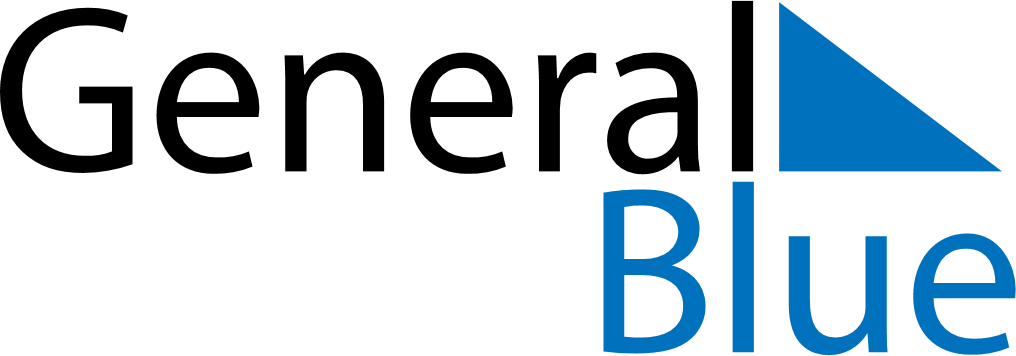 August 2024August 2024August 2024August 2024August 2024August 2024Suceava, Suceava, RomaniaSuceava, Suceava, RomaniaSuceava, Suceava, RomaniaSuceava, Suceava, RomaniaSuceava, Suceava, RomaniaSuceava, Suceava, RomaniaSunday Monday Tuesday Wednesday Thursday Friday Saturday 1 2 3 Sunrise: 5:52 AM Sunset: 8:50 PM Daylight: 14 hours and 57 minutes. Sunrise: 5:53 AM Sunset: 8:48 PM Daylight: 14 hours and 54 minutes. Sunrise: 5:55 AM Sunset: 8:47 PM Daylight: 14 hours and 52 minutes. 4 5 6 7 8 9 10 Sunrise: 5:56 AM Sunset: 8:45 PM Daylight: 14 hours and 49 minutes. Sunrise: 5:57 AM Sunset: 8:44 PM Daylight: 14 hours and 46 minutes. Sunrise: 5:59 AM Sunset: 8:42 PM Daylight: 14 hours and 43 minutes. Sunrise: 6:00 AM Sunset: 8:41 PM Daylight: 14 hours and 40 minutes. Sunrise: 6:01 AM Sunset: 8:39 PM Daylight: 14 hours and 38 minutes. Sunrise: 6:02 AM Sunset: 8:38 PM Daylight: 14 hours and 35 minutes. Sunrise: 6:04 AM Sunset: 8:36 PM Daylight: 14 hours and 32 minutes. 11 12 13 14 15 16 17 Sunrise: 6:05 AM Sunset: 8:34 PM Daylight: 14 hours and 29 minutes. Sunrise: 6:06 AM Sunset: 8:33 PM Daylight: 14 hours and 26 minutes. Sunrise: 6:08 AM Sunset: 8:31 PM Daylight: 14 hours and 23 minutes. Sunrise: 6:09 AM Sunset: 8:29 PM Daylight: 14 hours and 20 minutes. Sunrise: 6:10 AM Sunset: 8:28 PM Daylight: 14 hours and 17 minutes. Sunrise: 6:12 AM Sunset: 8:26 PM Daylight: 14 hours and 14 minutes. Sunrise: 6:13 AM Sunset: 8:24 PM Daylight: 14 hours and 10 minutes. 18 19 20 21 22 23 24 Sunrise: 6:14 AM Sunset: 8:22 PM Daylight: 14 hours and 7 minutes. Sunrise: 6:16 AM Sunset: 8:20 PM Daylight: 14 hours and 4 minutes. Sunrise: 6:17 AM Sunset: 8:19 PM Daylight: 14 hours and 1 minute. Sunrise: 6:18 AM Sunset: 8:17 PM Daylight: 13 hours and 58 minutes. Sunrise: 6:20 AM Sunset: 8:15 PM Daylight: 13 hours and 55 minutes. Sunrise: 6:21 AM Sunset: 8:13 PM Daylight: 13 hours and 52 minutes. Sunrise: 6:22 AM Sunset: 8:11 PM Daylight: 13 hours and 48 minutes. 25 26 27 28 29 30 31 Sunrise: 6:24 AM Sunset: 8:09 PM Daylight: 13 hours and 45 minutes. Sunrise: 6:25 AM Sunset: 8:07 PM Daylight: 13 hours and 42 minutes. Sunrise: 6:27 AM Sunset: 8:06 PM Daylight: 13 hours and 39 minutes. Sunrise: 6:28 AM Sunset: 8:04 PM Daylight: 13 hours and 35 minutes. Sunrise: 6:29 AM Sunset: 8:02 PM Daylight: 13 hours and 32 minutes. Sunrise: 6:31 AM Sunset: 8:00 PM Daylight: 13 hours and 29 minutes. Sunrise: 6:32 AM Sunset: 7:58 PM Daylight: 13 hours and 25 minutes. 